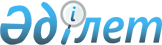 О назначении Сагинтаева Б. А. Премьер-Министром Республики КазахстанУказ Президента Республики Казахстан от 9 сентября 2016 года № 319

      Назначить Сагинтаева Бакытжана Абдировича Премьер-Министром Республики Казахстан.

 
					© 2012. РГП на ПХВ «Институт законодательства и правовой информации Республики Казахстан» Министерства юстиции Республики Казахстан
				

      Президент

      Республики КазахстанН. Назарбаев